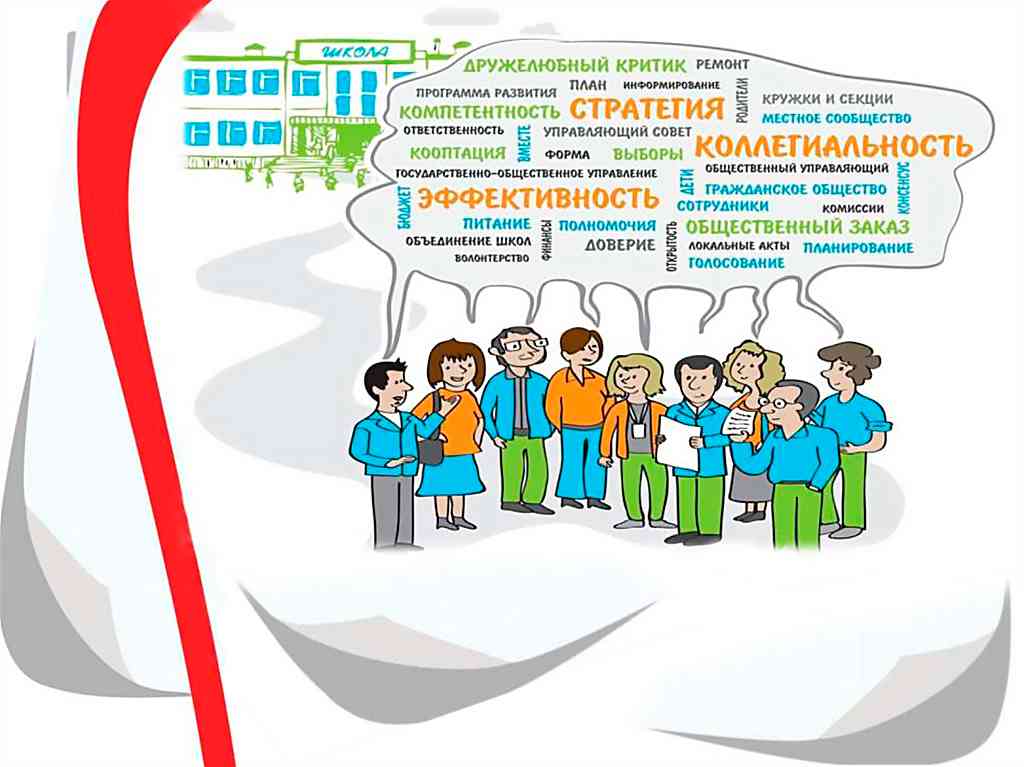 Управляющий совет МБОУ СОШ №29 «Гармония» Состав на 2021-  2022 учебный год№ФИОпредставительство1Аствацатурова М.Г.Представитель родителей, председатель (адвокатская контора №4 г.Пятигорска)2Филатова М.К.Представитель родителей, заместитель председателя3Пересада А.А.Помощник депутата 4Малашихина Н.А.Представитель родителей5Казарян А.С. Представитель родителей6Давыдова Л. К.Представитель родителей7Шанявская В.В., Представитель родителей8Айрапетян А.ГПредставитель родителей9Олейников Н.А.Представитель родителей10Абрамян Л.А.Представитель работников 11Асриян О.К. директор МБОУ СОШ № 2912Симонян Н.В. , библиотекарь  Представитель работников13Жмаева Л.М., учитель историиПредставитель работников14Богачева Е.Б., учитель русского языкаПредставитель работников15Абаева Асият, президент школыПредставитель обучающихся16Агаян Вероника, ученица 10 клПредставитель обучающихся